РОССИЙСКАЯ ФЕДЕРАЦИЯ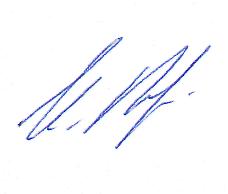 БРЯНСКАЯ ГОРОДСКАЯ АДМИНИСТРАЦИЯУПРАВЛЕНИЕ ОБРАЗОВАНИЯП Р И К А Зот 01.09.2022 г. №626г. БрянскОб утверждении составов экспертных групппо аттестации педагогических работниковмуниципальных организаций г. Брянска,осуществляющих образовательную деятельность,на 2022-2023 учебный год.В соответствии с приказом департамента образования и науки Брянской области от 26.08.2022 №1010 «Об утверждении составов Территориальных аттестационных комиссий по аттестации педагогических работников муниципальных организаций, осуществляющих образовательную деятельность»ПРИКАЗЫВАЮ:1. Утвердить персональный состав территориальных экспертных групп для осуществления всестороннего анализа профессиональной деятельности педагогических работников ОО г. Брянска в целях установления соответствия уровня квалификации требованиям, предъявляемым к первой квалификационной категории (Приложение к приказу).2.Территориальным экспертным группам  по аттестации педагогических работников муниципальных организаций, осуществляющих образовательную деятельность,  приступить к работе с 1 сентября 2022 года.3.Контроль исполнения данного приказа оставляю за собой.Начальник  управления образованияБрянской городской администрации		                           И.И. ПотворовИсп. Симонова В.Н.74-27-02Приложение          к приказу от  01.09.2022 г. №626  Состав   экспертных групп по аттестации                                                                                     педагогических работников муниципальных организаций                                                              г. Брянска, осуществляющих образовательную деятельность(2022-2023 учебный год)№ п/пФамилия, имя, отчествоДолжность, ООПедагогические работники дошкольных образовательных учреждений (старшие воспитатели, воспитатели)Педагогические работники дошкольных образовательных учреждений (старшие воспитатели, воспитатели)Педагогические работники дошкольных образовательных учреждений (старшие воспитатели, воспитатели)1Афонина Любовь Владимировнаметодист МБУ БГИМЦ, председатель ЭГ2Юрьева Галина Николаевназаведующий МБДОУ детский сад №100 «Кораблик»  г. Брянска, заместитель  председателя ЭГ3Дубовик Ольга Николаевназаведующий, МБДОУ детский сад №21 "Десняночка" г. Брянска4Гришкина Марина Сергеевназаведующий МБДОУ детский сад  №42 «Машенька»  г. Брянска5Шляпенкова Екатерина Борисовназаведующий МБДОУ детский сад    №77 «Золотая рыбка»   г.Брянска6Горелик Татьяна Николаевнастарший воспитатель МБДОУ детский сад №162 «Росинка»             г. Брянска7Бирюкова Наталья Александровнастарший воспитатель МБДОУ детский сад №17 "Малинка"               г. Брянска8Каспина Анна Николаевнастарший воспитатель МБДОУ детский сад №85 «Мишутка»             г. Брянска9Бородина Татьяна Михайловнастарший воспитатель МБДОУ детский сад №128 «Алые паруса»     г. Брянска10Тарасова Елена Анатольевназаведующий МБДОУ детский сад №47 «Дюймовочка» г.Брянска11Гульцева Ольга Сергеевназаведующий МБДОУ детский сад        №108 «Веснянка» г. Брянска12Терешина Оксана Ивановнастарший воспитатель МБДОУ  детский сад №9 «Красная шапочка» г. Брянска13Каркушева Елена Михайловнастарший воспитатель МБДОУ детский сад №141 «Жемчужинка»     г. БрянскаПедагогические работники дошкольных образовательных  учреждений(инструкторы по физической культуре и плаванию)Педагогические работники дошкольных образовательных  учреждений(инструкторы по физической культуре и плаванию)Педагогические работники дошкольных образовательных  учреждений(инструкторы по физической культуре и плаванию)1.Афонина Любовь Владимировнаметодист МБУ БГИМЦ, председатель ЭГ2.Артемова Надежда Семеновнаинструктор по физической культуре МБДОУ детский сад №134  «Морячок» г. Брянска, заместитель председателя ЭГ3.Леонова Юлия Александровнаинструктор по физической культуре МБДОУ детский сад №139 «Антошка» г. Брянска4.Власенкова Наталья Ивановнаинструктор по физической культуре МБДОУ  ЦРР детский сад №150 «Юбилейный» г. Брянска5.Богинская Валентина Александровнаинструктор по физической культуре ОДО  «Детский сад «Мозаика» МБОУ  БГОК №59  г. БрянскаПедагогические работники дошкольных образовательных  учреждений (музыкальные руководители)Педагогические работники дошкольных образовательных  учреждений (музыкальные руководители)Педагогические работники дошкольных образовательных  учреждений (музыкальные руководители)1Афонина Любовь Владимировнаметодист МБУ БГИМЦ, председатель ЭГ2Шумейко Ольга Яковлевнамузыкальный руководитель МБДОУ ЦРР детский сад №150 «Юбилейный»    г. Брянска, заместитель председателя ЭГ3Назаренко Элла Михайловнамузыкальный руководитель МБДОУ детский сад №108 «Веснянка»           г. Брянска4Тарабанько Светлана Борисовнамузыкальный руководитель  МБДОУ детский сад №40 «Белочка» г.Брянска5Головина Светлана Васильевнамузыкальный руководитель МБДОУ детский сад №149 «Сказочный»         г. БрянскаУчителя начальных классовУчителя начальных классовУчителя начальных классов1Варламова Антонина ЕфимовнаМетодист МБУ БГИМЦ, председатель ЭГ2Мохова Марина Юрьевна учитель начальных классов МБОУ СОШ № 46 г. Брянска, заместитель председателя ЭГ3Морьякова Марина Николаевна учитель начальных классов  МБОУ «Центр образования «Перспектива» г.Брянска4Захарова Ирина Владимировнаучитель начальных классов МБОУ «Лицей №2 им. М.В.Ломоносова» г. Брянска5Мишина Елена Ивановнаучитель начальных классов МБОУ «Гимназия№5» г. Брянска6Чижикова Елена Петровнаучитель начальных классов МБОУ СОШ №55 г. Брянска7Сюрина Раиса Ивановнаучитель начальных классов МБОУ БГОК №59 8Шеповалова Анна Александровнаучитель начальных классов МБОУ СОШ №25 г. Брянска9Трошина Татьяна Владимировнаучитель начальных классов МБОУ «Гимназия №4»  г. Брянска10Капитонова Наталья Николаевнаучитель начальных классов МБОУ «Лицей №27» г. БрянскаУчителя русского языка и литературыУчителя русского языка и литературыУчителя русского языка и литературы1Токаева Наталья ВикторовнаМетодист МБУ БГИМЦ, председатель ЭГ2Пупанова Ольга НиколаевнаУчитель русского языка и литературы МБОУ СОШ №52 г. Брянска, заместитель председателя ЭГ3Карпеченко Елена ВладимировнаУчитель русского языка и литературы МБОУ СОШ №25 г. Брянска4Козляковская Людмила ВасильевнаУчитель русского языка и литературы МБОУ СОШ №54 г. Брянска5Медведева Галина СергеевнаУчитель русского языка и литературы МАОУ «Гимназия №1» г. Брянска6Федосова Ангелина ЕвгеньевнаУчитель русского языка и литературы МБОУ СОШ №67 г. Брянска7Кинякина Ирина ВасильевнаУчитель русского языка и литературы МБОУ СОШ №58 г. Брянска8Колошко Светлана МихайловнаУчитель русского языка и литературы МБОУ СОШ №6 г. БрянскаУчителя математикиУчителя математикиУчителя математики1Чепикова Ирина ВладимировнаМетодист МБУ БГИМЦ,  председатель ЭГ2Артемова Елена ПавловнаУчитель математики МБОУ СОШ №36 г. Брянска, заместитель председателя ЭГ3Левочкина Галина Викторовна Учитель математики МБОУ «Гимназия №7» г. Брянска4Гурьянова Галина АркадьевнаУчитель математики МБОУ СОШ№1 г. Брянска5Горохова Маргарита ПетровнаУчитель математики МБОУ СОШ№51 г. Брянска6Брылева Любовь ФедоровнаУчитель математики МБОУ СОШ№25 г. Брянска7Машичева Галина НиколаевнаУчитель математики МБОУ СОШ№52 г. Брянска8Садохина Галина ВалентиновнаУчитель математики МБОУ СОШ№34 г. Брянска9Тяпкина Ирина НиколаевнаУчитель математики МБОУ СОШ№19 г. БрянскаУчителя физики и астрономииУчителя физики и астрономииУчителя физики и астрономии1Шустикова Ольга ВладимировнаМетодист МБУ БГИМЦ, председатель ЭГ2.Авдеева Любовь ПетровнаУчитель физики и астрономии  МБОУ СОШ №33   г. Брянска, заместитель председателя ЭГ3Кублицкая Людмила ВикторовнаУчитель физики и астрономии  МБОУ СОШ №55   г. Брянска 4Зернина Аиса АлександровнаУчитель физики и астрономии  МБОУ СОШ №53    г. Брянска5Романенко Наталья Геннадиевна Учитель физики и астрономии  МБОУ СОШ №26   г. Брянска, 6Соболева Инна НиколаевнаУчитель физики и астрономии  МБОУ «Лицей №27» г. Брянска7Шкредова Ольга ВасильевнаУчитель физики  МБОУ СОШ №4     г. Брянска8Найденова Галина ПетровнаУчитель физики и астрономии  МБОУ СОШ №9 г. Брянска9Ефремова Галина АбдулловнаУчитель физики и астрономии  МБОУ «Гимназия №6» г. Брянска10Вайсеро Лилия ПетровнаУчитель физики и астрономии  МБОУ  «Лицей №2» г. Брянска11Казачкина Татьяна Сергеевна Учитель физики и астрономии  МБОУ  «Гимназия №5» г. Брянска12Вольская Елена ИвановнаУчитель физики и астрономии  МБОУ СОШ №11   г. БрянскаУчителя информатики и  вычислительной техникиУчителя информатики и  вычислительной техникиУчителя информатики и  вычислительной техники1.Левая Евгения ЕвгеньевнаМетодист МБУ БГИМЦ, председатель ЭГ2.КрицкаяТатьяна ВикторовнаУчитель информатики и вычислительной техники МБОУ «Гимназия №2» г. Брянска, заместитель председателя ЭГ3Карпешина Светлана ВладимировнаУчитель информатики и вычислительной техники  МБОУ  СОШ №52 г. Брянска 4Бушмелев Дмитрий НиколаевичУчитель информатики и вычислительной техники  МБОУ СОШ №25 г. Брянска5Быков Сергей ВалентиновичУчитель информатики и вычислительной техники  МБОУ СОШ №64 г. Брянска6Федорова Инна ВячеславовнаУчитель информатики и вычислительной техники МБОУ «Центр образования «Перспектива» г. Брянска7Касина Ирина ВикторовнаУчитель информатики и вычислительной техники  МАОУ «Гимназия №1» г. Брянска8Путренок Наталья НиколаевнаУчитель информатики и вычислительной техники  МБОУ «Лицей №27» г. БрянскаУчителя английского языкаУчителя английского языкаУчителя английского языка1Шатаева Людмила ВасильевнаМетодист  МБУ БГИМЦ, председатель ЭГ2Голенко Наталья ВикторовнаУчитель английского языка МБОУ «Лицей №27» г. Брянска, заместитель председателя комиссии3Овсянникова Елена ЮрьевнаУчитель английского языка МБОУ СОШ №1 г. Брянска4Кабанова Елена ВладимировнаУчитель английского языка МБОУ «Гимназия №2» г.Брянска5Аксенова Валентина КлементьевнаУчитель английского языка МБОУ СОШ №41г. Брянска6Волобуева Галина ВикторовнаУчитель английского языка МБОУ СОШ №58 г. Брянска7Гончарова Антонина МихайловнаУчитель английского языка МБОУ «Гимназия №4» г.Брянска9Ермошенко Елена АртуровнаУчитель английского языка МБОУ «Гимназия №5» г. Брянска10Терешок Татьяна ВладимировнаУчитель английского языка МБОУ «Гимназия №2» г. Брянска11Рабенкова Светлана АлександровнаУчитель английского языка МБОУ СОШ №64 г. Брянска12Трепачева Ирина СергеевнаУчитель английского языка МБОУ «Лицей №2» г. БрянскаУчителя немецкого языкаУчителя немецкого языкаУчителя немецкого языка1Шатаева Людмила ВасильевнаМетодист МБУ БГИМЦ, председатель ЭГ2Плотникова Алла ВикторовнаУчитель немецкого языка МБОУ «Гимназия №2»г. Брянска, заместитель председателя ЭГ3Финогенова Светлана ЮрьевнаУчитель немецкого языка МБОУ СОШ №12 г. Брянска4Рабенкова Светлана АлександровнаУчитель немецкого языка МБОУ СОШ №64 г. Брянска5Антоненко Ирина ИвановнаУчитель немецкого языка МБОУ СОШ №36 г. Брянска6Клименок Кристина АлександровнаУчитель немецкого языка МБОУ «Гимназия №7» г. БрянскаУчителя французского языкаУчителя французского языкаУчителя французского языка1Шатаева Людмила ВасильевнаМетодист МБУ БГИМЦ, председатель ЭГ2Борисова Марина СемёновнаУчитель французского языка МБОУ «Гимназия №6» г. Брянска, заместитель председателя ЭГ3Кривошеева Елена ОлеговнаУчитель французского языка МБОУ «Центр образования «Перспектива»  г.БрянскаУчителя географииУчителя географииУчителя географии1Катровская Лилия АлександровнаМетодист МБУ БГИМЦ, председатель ЭГ2Пермякова Галина АлександровнаУчитель географии МБОУ СОШ №67 г. Брянска, заместитель председателя ЭГ3Голосова Елена АлександровнаУчитель географии МБОУ СОШ№28 г. Брянска, секретарь комиссии4Деркачева Жанна ОлеговнаУчитель географии МБОУ  СОШ №25 г. Брянска5Купцова Ольга АлександровнаУчитель географии МБОУ СОШ №4 г. Брянска6    Львутина Наталья ЮрьевнаУчитель географии МБОУ СОШ №36 г. Брянска7Мишакова Татьяна НиколаевнаУчитель географии МБОУ СОШ №64 г. Брянска8Афиногенова Алла  ВикторовнаУчитель географии МБОУ  «Гимназия  №4» г. Брянска9Перминова Татьяна ИвановнаУчитель географии МБОУ  «Гимназия  №7» г. БрянскаУчителя биологииУчителя биологииУчителя биологии1Катровская Лилия АлександровнаМетодист МБУ БГИМЦ, председатель ЭГ2 Серенко Елена Владимировна  Учитель биологии МБОУ СОШ  №46 г. Брянска, заместитель председателя ЭГ3Дмитрик Валерия АлександровнаУчитель биологии МБОУ СОШ  №55 г. Брянска4 Кулешова Ольга ВасильевнаУчитель биологии МБОУ  СОШ №8 г. Брянска5Кныш Ирина АлексеевнаУчитель биологии МБОУ  СОШ №2 г. Брянска7 Котенко Людмила ВикторовнаУчитель биологии МБОУ  СОШ №58 г. Брянска8Жучкова Светлана ВладимировнаУчитель биологии МБОУ «Гимназия №2» г. Брянска9Татунова Елена ВасильевнаУчитель биологии МБОУ СОШ№35 г. БрянскаУчителя химииУчителя химииУчителя химии1Катровская Лилия АлександровнаМетодист МБУ БГИМЦ, председатель ЭГ2Жирешонкова Людмила ВладимировнаУчитель химии МБОУ «Гимназия №5» г. Брянска, заместитель председателя ЭГ3Бочарова Светлана АлександровнаУчитель химии МБОУ «Гимназия №4» г. Брянска4Зенченко Анна ДмитриевнаУчитель химии МБОУ «Гимназия №6» г. Брянска5Ляличева Оксана ЮрьевнаУчитель химии  МБОУ СОШ  №11   г. Брянска6Кадыкова Татьяна ЯрославнаУчитель химии МБОУ СОШ  №17    г. Брянска7Макарова Надежда НиколаевнаУчитель химии МБОУ СОШ №30     г. Брянска8Плахотникова Надежда НиколаевнаУчитель химии МБОУ СОШ №36     г. БрянскаУчителя истории и общественных дисциплинУчителя истории и общественных дисциплинУчителя истории и общественных дисциплин1Семякина Татьяна ВладимировнаМетодист МБУ БГИМЦ, председатель ЭГ2Резниченко Оксана Эмильевнаучитель истории и общественных дисциплин МБОУ «Гимназия №7»г. Брянска, заместитель председателя ЭГ3Морозова Светлана Ивановна Учитель истории и обществознания МБОУ СОШ №4 г. Брянска4Кленин Альберт ВалерьевичУчитель истории и обществознания МБОУ «Центр образования «Перспектива» г. Брянска5Голованова Вера ИвановнаУчитель истории и обществознания МБОУ СОШ №52 г. Брянска6Позднякова Светлана ВладимировнаУчитель истории и обществознания МБОУ СОШ №17 г. Брянска7Шпачкова Лариса ВасильевнаУчитель истории и обществознания МБОУ СОШ №55 г. Брянска8Сорокина Светлана ВладимировнаУчитель истории и обществознания МБОУ СОШ №55 г. Брянска9Любко Светлана ТагировнаГАОУ «Брянская кадетская школа»10Чесалина Елена СергеевнаУчитель истории и обществознания МБОУ СОШ №8 г. Брянска11Владимирова Анастасия ВладимировнаУчитель истории и обществознания МБОУ «Гимназия №4» г. Брянска12Иванчей Вера ПетровнаУчитель истории и обществознания МБОУ СОШ №46 г. БрянскаУчителя и преподаватели-организаторы основ безопасности жизнедеятельностиУчителя и преподаватели-организаторы основ безопасности жизнедеятельностиУчителя и преподаватели-организаторы основ безопасности жизнедеятельности1Козлова Ирина ЛеонидовнаМетодист МБУ БГИМЦ, председатель ЭГ2Володин Владимир ВладимировичПреподаватель-организатор ОБЖ МБОУ СОШ №67 г. Брянска, заместитель председателя ЭГ3Полякова Ольга ИвановнаПреподаватель-организатор ОБЖ МБОУ СОШ №25 г. Брянска4Головачева Ирина ВячеславовнаПреподаватель-организатор ОБЖ МБОУ СОШ №51 г. Брянска5Кривенков Олег ЕвгеньевичПреподаватель-организатор ОБЖ МБОУ «Гимназия №4» г. БрянскаУчителя физической культурыУчителя физической культурыУчителя физической культуры1Козлова Ирина ЛеонидовнаМетодист МБУ БГИМЦ, председатель ЭГ2Седакова Наталья АлексеевнаУчитель физической культуры МБОУ СОШ №67 г. Брянсказаместитель председателя ЭГ3Данильченко Лидия ВасильевнаУчитель физической культуры МБОУ СОШ №4 г. Брянска4Сапожков Владимир НиколаевичУчитель физической культуры МБОУ СОШ №26 г. Брянска5Кривенков Олег ЕвгеньевичУчитель физической культуры МБОУ «Гимназия №4» г. Брянска6Вериго Римма ВладимировнаУчитель физической культуры МБОУ СОШ №55 г. БрянскаУчителя технологииУчителя технологииУчителя технологии1Шатаева Людмила ВасильевнаМетодист  МБУ БГИМЦ, председатель ЭГ2  Курносова Любовь ВикторовнаУчитель технологии МБОУ «Гимназия №7» г.Брянска, заместитель председателя ЭГ3Кузнецов Сергей НиколаевичУчитель технологии МБОУ СОШ №19 г. Брянска 4Комендантова Татьяна ВладимировнаУчитель технологии МБОУ «Лицей №2» г. Брянска5Галактионова Любовь ИвановнаУчитель технологии МБОУ СОШ №64 г. Брянска6Исаева Галина ПетровнаУчитель технологии МБОУ «Гимназия №6» г. Брянска7Лебедева Наталья ИвановнаУчитель технологии МБОУ СОШ №11 г.Брянска8Алехина Елена АлександровнаУчитель технологии МБОУ СОШ №51 г.Брянска9Тарасова Евгения АлександровнаУчитель технологии МБОУ СОШ №4 г.БрянскаУчителя черченияУчителя черченияУчителя черчения1Шатаева Людмила ВасильевнаМетодист  МБУ БГИМЦ, председатель ЭГ2Гуня Ираида АлександровнаУчитель черчения МБОУ «Гимназия №2» г. Брянска, заместитель председателя ЭГ3Вахнова Инна ВитальевнаУчитель черчения МБОУ СОШ №64 г. Брянска4Шматок Марина АлександровнаУчитель черчения МБОУ «Гимназия №6» г.БрянскаУчителя ИЗОУчителя ИЗОУчителя ИЗО1Шатаева Людмила ВасильевнаМетодист  МБУ БГИМЦ, председатель ЭГ2Гуня Ираида АлександровнаУчитель ИЗО МБОУ «Гимназия№2» г. Брянска, заместитель председателя ЭГ3Гамза Ирина ИвановнаУчитель ИЗО МБОУ СОШ№67 г.Брянска4Клименко Наталья НиколаевнаУчитель ИЗО МБОУ «Гимназия№3»г.Брянска5Зайцева Татьяна МихайловнаУчитель ИЗО МБОУ «Лицей №27» г.Брянска6Чемоданова Ирина ВалерьевнаУчитель ИЗО МБОУ СОШ №63 г.Брянска  Учителя музыкиУчителя музыкиУчителя музыки1Зенкина Марина ЕвгеньевнаМетодист МБУ БГИМЦ, учитель музыки МБОУ «Гимназия №2», председатель ЭГ2Латышева Елена ЕвгеньевнаУчитель музыки МБОУ «Гимназия №5» г. Брянска, заместитель председателя ЭГ3Борисова Ольга ВладимировнаУчитель музыки МБОУ СОШ №4» г. Брянска4Челяева Дина ВасилевнаУчитель музыки МБОУ СОШ №30» г. Брянска5Толкачева Марианна Владимировна Учитель музыки МБОУ «Гимназия №3» г. БрянскаМетодисты, воспитатели,  педагоги дополнительного образования,педагоги-организаторы, старшие вожатые организаций дополнительного образования и образовательных организаций, осуществляющих образовательную деятельностьМетодисты, воспитатели,  педагоги дополнительного образования,педагоги-организаторы, старшие вожатые организаций дополнительного образования и образовательных организаций, осуществляющих образовательную деятельностьМетодисты, воспитатели,  педагоги дополнительного образования,педагоги-организаторы, старшие вожатые организаций дополнительного образования и образовательных организаций, осуществляющих образовательную деятельность1Мариничева Ольга Ивановна Методист МБУДО «Центр внешкольной работы Советского района» г. Брянска, председатель ЭГ2Михальченко Жанна ВикторовнаЗам. директора по УМР МБУДО «Центр внешкольной работы Советского района» г. Брянска, заместитель председателя ЭГ3Сухинина Елена АнатольевнаМетодист МБУ БГИМЦ4Макшеева Наталья ГеннадьевнаЗаместитель директора по МР МБУДО «Центр детского творчества» г. Брянска5Францева Ольга НиколаевнаМетодист МБУДО «Центр внешкольной работы» г. Брянска6Саманцова Элеонора ВладимировнаМетодист МБУДО «Дом детского творчества Володарского района» г. Брянска